2４　心のケア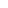 